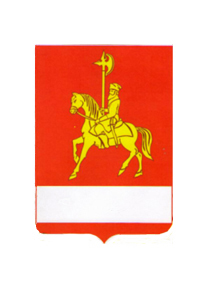 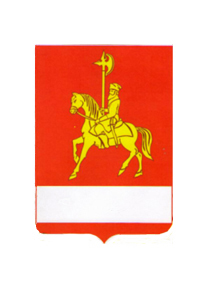 АДМИНИСТРАЦИЯ КАРАТУЗСКОГО РАЙОНАПОСТАНОВЛЕНИЕ04.04.2014	               с. Каратузское	                          № 341-пО  внесении изменений в приложение № 3 постановления администрации района от 13.03.2012 г. № 286-п «О  формировании резерва управленческих кадров» В связи с  кадровыми изменениями работников  в администрации Каратузского района, руководствуясь Уставом МО «Каратузский район» ПОСТАНОВЛЯЮ:1.Утвердить состав комиссии по формированию и подготовке резерва управленческих кадров Каратузского района, в новой редакции согласно приложению № 1.2.Приложение №3 постановления администрации Каратузского района от 13.03.2012 № 286-п "О формировании резерва управленческих кадров", постановление администрации Каратузского района от 02.07.2012 г. № 845-п считать утратившими силу.3.Контроль за исполнением настоящего постановления возложить на Г.М. Адольф, заместителя главы администрации района по социальным вопросам. 4.Приложение к настоящему постановлению разместить на официальном сайте администрации Каратузского района.5.Постановление вступает в силу с момента его опубликования в  периодическом печатном издании  Вести муниципального образования «Каратузский район» и распространяет свое действие на правоотношения, возникшие с 02.04.2014 года. Глава администрации района                                              Г.И.КулаковаПриложение № 1 к постановлениюадминистрации Каратузского  районаот 04.04.2014 г. №  341-пСОСТАВкомиссии по формированию и подготовке резерва управленческих кадров Каратузского районаГ.М.Адольф, заместитель главы администрации района по социальным вопросам администрации Каратузского района, председатель комиссии;В.А.Дулов, заместитель главы администрации района по строительству и ЖКХ, заместитель председателя комиссии;И.В.Викторова, ведущий специалист по кадровому обеспечению организационно-правового отдела администрации Каратузского района, секретарь комиссии.	Члены комиссии:Е.С.Мигла, руководитель финансового управления администрации  Каратузского района;А.Ф.Корытов, руководитель управления социальной защиты населения администрации Каратузского района;Е.С.Гуркова, главный специалист отдела культуры, молодежной политики, ФК и спорта администрации Каратузского района;О.А.Назарова, начальник отдела земельных и имущественных отношений администрации Каратузского района;Э.В.Дэка, начальник организационно-правового отдела администрации  Каратузского района; А.А.Саар, глава Каратузского сельсовета;И.Л.Шункина, начальник  Государственного учреждения  «Центр занятости населения по Каратузскому району»;Т.Ф.Скоморохова, председатель Каратузской территориальной (районной) организации профсоюза работников народного образования и науки РФ.№ 341-пот 04.04.2014 г. АДМИНИСТРАЦИЯ КАРАТУЗСКОГО РАЙОНАПОСТАНОВЛЕНИЕ10.04.2014                                  с. Каратузское                                      № 352-пО внесении изменений в постановление администрации Каратузского района №1163-п от 11.11.2013 года «Об утверждении муниципальной программы «Развитие культуры, молодежной политики, физкультуры и спорта в Каратузском районе»В соответствии со статьей 179 Бюджетного кодекса Российской Федерации, со статьей  26 Устава Каратузского района, ПОСТАНОВЛЯЮ:1.Внести изменения в постановление администрации Каратузского района от 11.11.2013 года №1163-п «Об утверждении муниципальной программы «Развитие культуры, молодежной политики, физкультуры и спорта в Каратузском районе»: 1.1.В паспорте муниципальной программы «Развитие культуры, молодежной политики, физкультуры и спорта в Каратузском районе»:-в строке Соисполнители муниципальной программы слово «нет» заменить текстом: Финансовое управление администрации Каратузского района (далее - финуправление).1.2.В приложении № 2 к паспорту подпрограммы «Новое проектирование музейного пространства», реализуемой в рамках муниципальной программы «Развитие культуры, молодежной политики, физкультуры и спорта в Каратузском районе» в Задаче 1 Создание нормативных условий хранения и предоставления музейных предметов строку Мероприятие 1.1. Оборудование конференц-аудитории галереичитать в следующей редакции:В строке Задача 3 Повышение качества представления и доступности музейных предметов, графу Мероприятие 3.2. читать в следующей редакции: Оснащение муниципальных музеев и библиотек Красноярского края программным обеспечением, в том числе для ведения электронного каталога за счет средств субсидий краевого бюджета1.3.В приложении № 2 к паспорту подпрограммы «Поддержка и развитие культурного потенциала», реализуемой в рамках муниципальной программы «Развитие культуры, молодежной политики, физкультуры и спорта в Каратузском районе» в Задаче 4 Модернизация материально-технической базы муниципальных учреждений культуры в сельской местности строку Мероприятие 4.1. Предоставление субсидий бюджетам муниципальных образований на разработку и корректировку ПСД, капитальный ремонт и реконструкцию зданий и помещений сельских учреждений культуры Красноярского края, в том числе включающие в себя выполнение мероприятий по обеспечению пожарной безопасности читать в следующей редакции:- столбцы графы Итого по подпрограмме ГРБС читать в следующей редакции:2.Контроль за исполнением настоящего постановления возложить на Г.М.Адольф, заместителя главы администрации района по социальным вопросам.3.Постановление вступает в силу в день, следующий за днем его официального опубликования в периодическом печатном издании Вести муниципального образования «Каратузский район».Глава администрации района                                                Г.И.КулаковаАДМИНИСТРАЦИЯ КАРАТУЗСКОГО РАЙОНАПОСТАНОВЛЕНИЕ14.04.2014                             с. Каратузское                                     № 354-пО проведении районного финала  военно-спортивной игры «Победа» В целях гражданского, патриотического воспитания и образования подрастающего поколения, широкого привлечения учащихся к регулярным занятиям физической  культурой и спортом, направленных на укрепление здоровья, профилактику вредных привычек и правонарушений, подготовку молодежи к службе в Вооруженных силах, приобщение к важнейшим событиям истории Отечества, ПОСТАНОВЛЯЮ:1.Провести районный финал военно-спортивной игры «Победа» 16-17 мая 2014 года. 2.Утвердить организационный комитет по проведению районного финала военно-спортивной игры «Победа» (приложение № 1).3.Утвердить положение о проведении районного финала военно-спортивной игры «Победа» (приложение № 2).4.Руководителю отдела культуры, молодежной политики, физкультуры и спорта (Е.С.Гуркова) организовать торжественное открытие  и закрытие районного финала военно-спортивной игры «Победа».5.Руководителю финансового управления администрации Каратузского района ( Е.С.Мигла) профинансировать районный финал военно-спортивной игры «Победа» согласно пункта 1.1 подпрограммы 3 "Одаренные дети"  муниципальной программы Каратузского района "Развитие системы образования Каратузского района" на 2014-2016 годы.6.Контроль за исполнением настоящего постановления возложить на Г.М. Адольф, заместителя главы администрации Каратузского района по социальным вопросам.  7.Постановление вступает в силу в день, следующий за днем опубликования в периодическом печатном издании Вести Муниципального образования «Каратузский район». Глава администрации района                                           Г.И. Кулакова Приложение № 1 к постановлениюадминистрации Каратузского районаот 14.04.2014 г. №  354-п        Организационный комитетпо проведению районного финал военно-спортивной игры «Победа»А.А.Савин, руководитель управления образования администрации Каратузского района, председатель оргкомитета;Т.Г.Серегина, начальник отдела общего образования управления образования администрации Каратузского района, заместитель председателя оргкомитета;Члены оргкомитета:А.В.Дермер, методист управления образования администрации Каратузского района;Е.С.Гуркова,  главный специалист отдела культуры, молодёжной политики, физкультуры и спорта администрации Каратузского района;Т.В.Казанцева, инструктор по спорту отдела культуры, молодёжной политики, физкультуры и спорта администрации Каратузского района;А.А.Козин, специалист  по работе с молодежью отдела культуры, молодёжной политики, физкультуры и спорта администрации Каратузского района;А.А.Авласенко, директор МБОУДОД РДЮЦ «Радуга»;К.В.Бектяшкин, руководитель МБУ по ОБЖ ОУ;П.А.Зеленин, директор МБОУ ДОД  ДЮЦ  «Патриот»;Т.И. Киселёва, руководитель МБУ «РРЦ».№ 354-пот 14.04.2014 г.Приложение № 2 к постановлениюадминистрации Каратузского районаот 14.04.2014 г. №  354-п        П О Л О Ж Е Н И Ео проведении районного финала военно-спортивной игры «Победа»в  2014 годуI.	Цели и задачиРайонный финал военно-спортивной игры «Победа» среди учащихся образовательных учреждений, Каратузского района проводится в целях широкого привлечения учащихся к регулярным занятиям физической культурой и спортом, направленных на укрепление здоровья; профилактику вредных привычек и правонарушений, подготовку молодежи к службе в Вооруженных силах, приобщение к важнейшим событиям истории Отечества.Основные задачи:активизация работы по военно-патриотическому воспитанию школьников в  Каратузском районе;развитие инициативы и самостоятельности участников на основе игровой деятельности;формирование  здорового образа жизни, повышение  двигательной активности;формирование качеств, необходимых при действиях в чрезвычайных ситуациях, экстремальных условиях,  в период службы в Вооруженных силах Российской Федерации и других силовых ведомствах;повышение уровня знаний, навыков и умений участников по основам безопасности жизнедеятельности, основам военной службы, прикладной физической подготовке;развитие в районе массового военно-спортивного движения игры «Победа»;команда – победитель районного финала ВСИ «Победа» защищает честь района на краевом финале (3 этап игры)2. Руководство подготовкой и проведением игрыВоенно-спортивная игра «Победа» проводится в три этапа:1 этап игры «Победа» – внутришкольные военно-спортивные игры, возлагается на директоров образовательных учреждений;2 этап игры «Победа» - районный финал военно-спортивные игры  возлагается на муниципальные органы  управления образования; 3 этап игры «Победа» - краевой   Ответственность за соблюдение мер  безопасности участниками в пути и в дни проведения финала  игры возлагается на руководителей команд. 3. Сроки и место проведения1 этап игры «Победа» проводится школами на местах в срок до 15 мая 2014г.2 этап игры «Победа» - районный финал военно-спортивной игры, проводится 16-17мая 2014г.   4. Участники игрыПервый этап игры «Победа» (внутришкольный) проводится среди учащихся образовательных учреждений  на местах.  Во 2 этапе участвуют команды образовательных учреждений Каратузского района. Команда состоит из 11 человек (8 юношей и 3 девушки, учащиеся образовательных учреждений района), и 1 представитель.Все участники команды должны иметь единую форму одежды для строя и спортивную, соответствующую погодным условиям на период соревнований.   5. Программа игрыПрограмма проведения игры «Победа» в школах составляются в соответствии с данным положением  с учетом условий, возможностей и традиций данной территории.Программа районного финала военно-спортивной игры «Победа» проводится по следующим видам:1 - визитная карточка команды 2 - конкурс художественной самодеятельности3 - конкурс «Ратные страницы истории Отечества»4 - парад песни и строя5 - «Если ты остался один на один с пострадавшим» (основы медицинских знаний)6 - Соревнования: «В здоровом теле здоровый дух»:- комбинированное силовое упражнение на перекладине- бег . - бег .- бег .- метание гранаты (500 гр. - 700 гр.)7 – Военно-прикладные соревнования- стрельба- неполная разборка и сборка автомата Калашникова- снаряжения магазина АКМ соревнования по химической защите8. - Марш-бросок (Военизированная эстафета)9. - Туристская полоса препятствийУсловия проведения конкурсов и соревнованийВизитная карточка командыУчаствует вся команда (8 юношей, 3 девушки). Время выступления – до 5 мин. Каждая команда готовит свою «визитную карточку». В произвольной художественной форме участники представляют свое село, его обычаи и традиции, достопримечательности, народных героев, работу своих образовательных учреждений и др. Жюри оценивает по 10-бальной системе по каждому разделу: оригинальность сценических решений, качество исполнения, актуальность, режиссуру. Побеждает команда, набравшая наибольшее количество баллов.Конкурс художественной самодеятельностиУчаствует вся команда (8 юношей, 3 девушки). Время выступления – до 7 мин. Представить художественные номера, военно-патриотической тематики(стих, песня, сценка).Конкурс «Ратные страницы истории Отечества» (Великая Отечественная война 1941-1945 годов)Участвует вся команда (8 юношей, 3 девушки). Конкурс состоит из 5 туров (этапов). Для обсуждения и ответов на вопросы каждого тура (этапа) команде отводится  5 минут. Ответы подаются в письменном виде. Правильные полные ответы и правильно выполненные задания оцениваются по 10-бальной системе за каждый этап, все баллы суммируются.1-й тур (этап) – Определить по фотоматериалам  воинские звания и знаки различия периода Великой Отечественной войны.2-тур (этап) – Определить по фотоматериалам  города-герои Великой Отечественной войны.3-тур (этап) – «Война и культура» (Определить авторов, названия картин, кинофильмов, художественных произведений)4-тур (этап) – Определить по схеме-карте  основные битвы Великой Отечественной войны.5-тур (этап) – «Боевые награды» (Определить по фотоматериалам ордена и медали, появившиеся в годы   Великой Отечественной войны). Побеждает команда, набравшая наибольшую сумму баллов. При равенстве суммы баллов предпочтение отдаётся той команде, которая выполнит задание быстрее по времени.Парад песни и строяУчаствует вся команда (8 юношей, 3 девушки). Форма одежды параднаяВсе строевые приемы, включенные в программу конкурса, выполняются в соответствии со Строевым Уставом ВС РФ. Каждый элемент (прием) программы оценивается по:  5-бальной системе, все баллы суммируются. Побеждает команда, набравшая наибольшую сумму баллов. Оценивается:Внешний вид и форма одеждыДисциплина строяВыполнение команд: «Равняйсь», «Смирно», «Вольно», «Разойдись»Построение строя в одношереножный строй Повороты на местеПерестроение из сомкнутого одношереножного строя в двухшереножныйВыполнение команды «Сомкнись»Выход из строя из 1 и 2 шеренгиОтдание воинского приветствия  в движении (2 человека)Подход к начальнику, отход, постановка в стройПерестроение в колонну по триДвижение строевым шагомПовороты в движении (налево, направо, кругом)Прохождение торжественным маршем (отдание воинского приветствия в движении)Исполнение строевой песни«Если ты остался один на один с пострадавшим» (основы медицинских знаний)Участвует вся команда (8 юношей, 3 девушки). Для обсуждения и ответов на вопросы команде отводится  5 минут. Ответы подаются в письменном виде. На два вопроса команда отвечает в письменном виде, одно практическое задание. Правильные полные ответы и правильно выполненные задания оцениваются по 10-бальной системе за каждый этап, все баллы суммируются.Тема вопросов и задания: оказание первой доврачебной помощи при травмах и несчастных случаях. Наложение кровоостанавливающего жгута, повязок и шин. Побеждает команда, набравшая наибольшую сумму баллов. Соревнования «В здоровом теле здоровый дух»:Комбинированное силовое упражнение на перекладине»Соревнование  командные. Участвует команда в составе 6 человек.Вис хватом сверху; выполнить в любой последовательности подтягивание, поднимание ног, подъем переворотом и подъем силой; во второй и последующих сериях сохранить начатую очередность выполняемых упражнений. Положение виса и упора фиксируются; при подтягивании подбородок – выше перекладины; при поднимании ноги касаются грифа перекладины. Разрешается сгибание и разведение ног, отклонение тела от неподвижного положения, выполнение движений махом и рывком. Оценка производится по количеству циклов.Победителем считается команда, по сумме циклов всех участников. Бег . – 1юноша, 1 девушка.Бег . 1 девушкаБег 1000м. – 1 юноша.Метание гранаты 1 юноша, 1 девушка.Военно-прикладные соревнования «Стрельба»Участвует команда в составе 11 человек (8 юношей, 3 девушки). Соревнование по стрельбе лично-командное из пневматической винтовки (мишень П). Количество выстрелов: 3 пробных, 10 зачетных. Положение для стрельбы – стоя без опоры. К соревнованиям допускаются участники команд со своим пневматическим оружием и боеприпасами. Разрешено использовать все типы и модели 4,5мм пневматических поршневых и газобаллонных винтовок, действующих на сжатом воздухе или газе. Разрешены любые по форме мушки (прямоугольные кольцевые и т.д.) Разрешены светофильтры, прикрепляемые к прицелу или мушке. Разрешён затемнитель для ненаводящего глаза стрелка. Телескопический (т.е. оптические) прицелы запрещены.Разрешены пульки любого типа и формы калибра 4,5мм, изготовленные из свинца или мягкого сплава. Стальные или оболочные пульки запрещеныПобедителями считаются участники и команда, выбившие наибольшее количество очков. Зачет по 9 лучшим результатам. Личное первенство проводится среди юношей и девушек отдельно. «Неполная разборка и сборка автомата Калашникова»Порядок разборки: отделить «магазин», проверить наличие в патроннике патрона (снять автомат с предохранителя, отвести рукоятку затворной рамы назад, отпустить рукоятку, спустить курок с боевого взвода). Извлечь пенал с принадлежностями, отделить шомпол, крышку ствольной коробки, возвратный механизм, затворную раму с газовым поршнем и затвором, отделить затвор от затворной рамы, отделить газовую трубу со ствольной накладкой. Сборка автомата осуществляется в обратной последовательности.Первенство лично-командное. Зачет по 9 лучшим. Личное первенство проводится среди юношей и девушек отдельно.Снаряжение магазина автомата КалашниковаМагазин автомата снаряжается 30 –ю учебными патронами (до появления капсюля патрона в контрольном окне магазина). Исходное положение – патроны россыпью, магазин удерживается в руке, подавателем на себя, опорной поверхности не касается. По окончании выполнения упражнения магазин положить на опорную поверхность.Зачет по 9 лучшим. Личное первенство проводится среди юношей и девушек отдельно.Соревнования по химической защитеНадевание общевойскового защитного комплектаУчаствует 2 представителя от каждой команды(1 юноша и 1 девушка). Порядок надевания общевойскового защитного комплекта: ОЗК и противогаз (в застёгнутой противогазовой сумке) находятся перед участником. ОЗК надевается в виде комбинезона по команде «Защитный комплект надеть ГАЗЫ»:- надеть защитные чулки и закрепить их за брючной ремень;- надеть защитный плащ;- пропустить надплечные тесемки через кольца, находящиеся на нижней кромке плаща,   подтянуть нижнюю кромку плаща по требуемому размеру и закрепить тесёмками;-застегнуть на центральный шпенек сначала правую, затем левую полу плаща;- застегнуть полы плаща ниже центрального шпенька так, чтобы левая пола охватывала   левую ногу, правая – правую и закрепить их хлястиками ниже коленных суставов;- застегнуть борта плаща выше центрального шпенька;- надеть противогаз поверх защитного плаща;- перевести противогаз в боевое положение;- надеть капюшон защитного плаща;- подогнать капюшон по размеру с помощью головного хлястика;- надеть защитные перчатки;- закрепить обшлага рукавов с помощью нарукавных хлястиков (петель). Каждая допущенная ошибка, каждый не застёгнутый или не правильно застёгнутый шпинёк, наказывается 5-и секундным штрафом.Марш-бросок (Военизированная эстафета)Участвует команда в составе: 4 человек (3-юноши 1-девушка). Соревнования командные. Победителем считается команда, показавшее наименьшее время прохождения. Победители (команды) награждаются за 1,2,3 места грамотами .1.Старт2.Неполная разборка и сборка АК-74.3. Преодоление бревна, расположенного на высоте 1м. длинной 6м. Препятствие считается преодолённым, если участник коснулся в . дальнего края бревна. В случае падения попытка повторяется, после третьей неудачной попытки,- сквозной проход4.Преодоление забора выполняется любым способом, оружие за спину. Юноши преодолевают забор через верхнюю жердь, девушки через вторую. При потере снаряжения или оружия, попытка повторяется, после третьей неудачной  попытки - сквозной проход.5.Ров шириной 3м. преодолевается прыжком с разбега, препятствие считается преодолённым если участник перепрыгнул за контрольную линию. В случае ошибки попытка повторяется, после третьей неудачной попытки – сквозной проход.6.Мышеловка (длина 6м.,высота ., ширина 1м.), участник преодолевает мышеловку ползком проталкивая перед собой ящик с боеприпасами весом 15кг. В случае падения верхней перекладины участник возвращается на исходную позицию, оставляя ящик с боеприпасами и макет автомата на месте ошибки, так до преодоления препятствия.7.Метание гранаты в цель (круг диаметром 2м.), дистанция 20м. В случае промаха- штрафной круг 50м.8.На огневом рубеже участники стреляют из пневматической винтовки с дистанции . по падающей мишени (круг диметр .) из положения стоя. Для поражения мишени дается три выстрела. При поражении мишени с первого выстрела, участник убывает на следующий этап. В случае 3-х промахов участник обязан пробежать штрафной круг .9.Надевание противогаза и преодоление участка химического заражения10. Финиш, передача эстафеты.Туристская полоса препятствийУчаствует команда в составе 4-х человек(3 юноши и 1 девушка). Соревнования командные.Старт (стартует вся команда)Установка палаткиМаятниковая переправаНавесная переправаБабочкаПараллельная переправаПреодоление болота по жердямПреодоление переправы по качающемуся бревнуСнятие палаткиФиниш.Очередность расположения этапов судьи оставляют за собой. На этапе не более одного человека, допускается взаимопомощь.6. Определение победителейОпределение результатов по видам программы игры осуществляется в соответствии с условиями проведения финала игры «Победа».Место команды в общем зачете определяется по наименьшей сумме мест, занятых командой в зачетных видах соревнований.При равенстве суммы мест-очков преимущество получает команда, имеющая наибольшее количество занятых 1 мест, потом 2 мест и т.д.Команды, не участвующие в  видах программы, занимают последнее место плюс 2 балла штрафа.7. НаграждениеВ районном этапе игры «Победа» команда занявшая I место в общем зачёте  награждается памятным кубком и грамотой. Команды,  занявшие призовые места награждаются грамотами. 8.Финансовые условияРасходы, связанные с организацией и проведением первого этапа военно-спортивных игр,  несут образовательные учреждения. Расходы, второго (районного) этапа военно-спортивных игры связанные с проездом команд к месту проведения игры «Победа»  и обратно,   оплату страховых полисов участников от клещевого энцефалита (в случае отсутствия справок о прививке от клещевого энцефалита), несут командирующие организации. Питание участников во время проведения игры  за счет средств подпрограммы 3 «Одаренные дети» муниципальной программы Каратузского района  «Развитие системы образования Каратузского района» на 2014-2016 годы.9. Порядок и сроки подачи заявокРуководители команд в день приезда представляют в мандатную комиссию следующие документы:1. выписка из приказа о направлении команды, с указанием лица, ответственного за жизнь и здоровье детей в пути и во время проведения соревнований;2. именную заявку от командирующей организации по установленной форме (приложение 3), заверенную медицинским учреждением;3. свидетельства о рождении детей,  паспорт участников (оригинал и ксерокопии);4. страховой полис Добровольного медицинского страхования по программе «Профилактика и лечение клещевого энцефалита» (на каждого участника);5. страховые медицинские полисы участников.6. справку о проведении инструктажа по технике безопасности (приложение 2). 7. договор о страховании от несчастных случаев.Приложение  1к Положению  краевого  финала военно-спортивной игры «Победа» в 2014 г.Предварительная заявкана участие в районном финале военно-спортивной игры «Победа» в 2014 году.Команда __________________________________________________________(полностью названия образовательного учреждения, направляющего команду, территория)в составе: ________ чел.,руководитель_________________________________________________               (указать фамилию, имя, отчество руководителя полностью, год рождения)подтверждает участие в районном финале военно-спортивной игры «Победа» 16-17 мая  2014 года.Команда прибудет________________________________________________________          (указать время,  вид транспорта, на котором прибудет команда)Информация об отъезде команды _______________________________________ (указать время, вид транспорта)Руководитель образовательного учреждения ____________     ___________подпись,                 Ф.И.О.ПечатьАДМИНИСТРАЦИЯ КАРАТУЗСКОГО РАЙОНАПОСТАНОВЛЕНИЕ14.04.2014                                    с. Каратузское                                    №  355-п О подготовке и проведении военно-полевых сборов  допризывной молодежи Каратузского районаВ соответствии с Федеральным законом от 28.03.1998 года № 53-ФЗ «О воинской обязанности и воинской службе», постановлением Правительства РФ от 31.12.1999 года № 1441 «Об утверждении Положения о подготовке граждан Российской Федерации к воинской службе», совместным приказом Министерства обороны РФ и Министерства образования РФ от 24.02.2010 г. №96/134 «Об утверждении инструкции об организации обучения граждан Российской Федерации начальным знаниям в области обороны и их подготовки по основам военной службы в образовательных учреждениях среднего (полного) общего образования, образовательных учреждениях начального профессионального и среднего профессионального образования и учебных пунктах», ПОСТАНОВЛЯЮ:Организовать и провести 5-дневные  военно-полевые сборы допризывной молодежи Каратузского района (далее – учебные  сборы) с юношами 10 классов, учащимися 2 курса ПУ-82, с подростками, которые не учатся и не работают с 18 по 22 мая 2014 года в районе «Роща» (стрельбище ОП № 2 МО МВД России «Курагинский»). Утвердить состав организационного комитета по подготовке и проведению учебных сборов (приложение).    Ответственность за организацию и проведение учебных сборов с учащимися возложить на  А.А.Савина, руководителя управления образования администрации Каратузского района.Руководителю управления образования администрации Каратузского района А.А. Савину:-определить численный состав и привлечь к участию в учебных сборах педагогов образовательных учреждений Каратузского района и учащихся, не имеющих освобождения от занятий по состоянию здоровья; -обеспечить организованный подвоз учащихся к месту проведения учебных  сборов и вывоз их домой после окончания учебных  сборов;-закрепить на время учебных сборов дежурную машину для подвоза участников учебных сборов в медицинское учреждение и грузовой автомобиль для ежедневного подвоза продуктов питания и воды;-совместно с начальником отдела ВК Красноярского края по Каратузскому району проверить и утвердить план проведения учебных сборов;-обязать руководителей общеобразовательных учреждений провести работу с родителями и учащимися по заключению договоров медицинского страхования против клещевого энцефалита.Рекомендовать начальнику отдела военного комиссариата Красноярского края по Каратузскому району П.А.Павлову:-принять участие в разработке плана проведения учебных сборов, организационно-методических указаний по проведению занятий и других документов;-издать приказ о проведении стрельб из стрелкового оружия боевыми патронами, обеспечить безопасность участников при их проведении; -обеспечить явку на учебные сборы подростков, поставленных на первичный воинский учёт и подростков, которые не учатся и не работают;-принять участие в работе по военно-патриотическому воспитанию; -согласовать вопросы организации и порядка проведения учебных сборов, стрельб из боевого оружия с воинской частью №01662;-провести анализ, обобщить результаты учебных сборов и доложить их главе района и военному комиссариату Красноярского края. 8.Руководителю финансового управления администрации Каратузского района Е.С. Мигла профинансировать учебные сборы согласно пункта 1.18 подпрограммы 3 "Одаренные дети"  муниципальной программы Каратузского района "Развитие системы образования Каратузского района" на 2014-2016 годы.9.Рекомендовать главному врачу КГБУЗ «Каратузская районная больница» Т.А. Пинчук предоставить машину скорой помощи и врача в день проведения стрельб из боевого оружия. 10.Главному специалисту отдела культуры, молодежной политики, физкультуры и спорта  администрации Каратузского района Е.С.Гурковой:-организовать торжественное открытие и закрытие учебных сборов;-направить педагога МБОУ ДОД «Каратузская ДЮСШ» для организации работы по физической подготовке участников учебных сборов и принятия нормативов по различным видам спорта. 11.Рекомендовать начальнику ОП № 2 МО МВД России «Курагинский» капитану полиции А.В. Бондарь: -обеспечить круглосуточное дежурство работников полиции по охране общественного порядка на учебных сборах; -разрешить вывоз стрелкового оружия и боеприпасов МБОУ ДОД ДЮЦ «Патриот» на место проведения учебных сборов при условии предоставления руководителем учреждения необходимых документов.12.Утвердить начальником учебных сборов директора МБОУ ДОД ДЮЦ «Патриот» П.А. Зеленина. 13.Начальнику учебных сборов П.А. Зеленину:-до 15 мая текущего года разработать пакет документов,  необходимых для проведения учебных сборов; -издать приказ по учебным сборам о назначении начальствующего состава учебных сборов и других лиц, задействованных при их проведении, определить их должностные обязанности; -подать заявку и заключить договор с Минусинским филиалом ФГУЗ «Центр гигиены и эпидемиологии в Красноярском крае» в г. Минусинске на обследование территории учебных сборов на наличие клещей и проведение антиклещевых мероприятий;-подать заявку и получить разрешение от ОП № 2 МО МВД России «Курагинский» на вывоз оружия и боеприпасов к месту проведения учебных сборов; -осуществлять мероприятия по соблюдению мер сохранения жизни и здоровья участников учебных сборов;-проверить соответствие спортивных снарядов требованиям охраны труда и техники безопасности, составить акты проверки,-пригласить на учебные сборы учащихся Минусинского кадетского корпуса в количестве 25 человек и 1 преподавателя.14.Контроль за исполнением настоящего постановления возложить на Г.М. Адольф, заместителя главы администрации Каратузского района по социальным вопросам.15.Постановление вступает в силу в день, следующий за днем опубликования в периодическом печатном издании Вести Муниципального образования «Каратузский район». Глава администрации района                                             Г.И. КулаковаПриложение № 1 к постановлениюадминистрации Каратузского районаот  14.04.2014 г.  № 355-пСоставорганизационного комитета по подготовке и проведению учебных сборовА.А.Савин, руководитель управления образования администрации Каратузского района, председатель организационного комитета;П.А.Павлов, начальник отдела военного комиссариата Красноярского края по Каратузскому району, заместитель председателя,Члены организационного комитета:Е.С.Мигла, руководитель финансового управления администрации Каратузского района;Е.С.Гуркова, главный специалист отдела культуры, молодежной политики, физкультуры и спорта администрации Каратузского района;Т.А.Пинчук,  главный врач КГБУЗ «Каратузская районная больница»;А.В.Бондарь, начальник ОП № 2 МО МВД России «Курагинский» (по согласованию);К.В.Бектяшкин, руководитель МБУ ОБЖ ОУ;П.А.Зеленин, директор МБОУ ДОД ДЮЦ «Патриот».№ 355-пот 14.04.2014 г.АДМИНИСТРАЦИЯ КАРАТУЗСКОГО РАЙОНАПОСТАНОВЛЕНИЕ14.04.2014                                с. Каратузское                                     № 365-пО внесении изменений в постановление администрации Каратузского района от 31.10.2013 № 1130-п «Об утверждении муниципальной программы Каратузского района «Содействие развитию местного самоуправления  Каратузского района»» на 2014-2016 годыВ соответствии со статьей 179 Бюджетного кодекса Российской Федерации, статьей 28 Устава муниципального образования «Каратузский район», постановлением администрации Каратузского района от 29.07.2013 № 738-п «Об утверждении Порядка принятия решений о разработке муниципальных программ Каратузского района, их формировании и реализации» ПОСТАНОВЛЯЮ:1.Внести в приложение к постановлению администрации Каратузского района от 31.10.2013 № 1130-п «Об утверждении муниципальной программы Каратузского района «Содействие развитию местного самоуправления  Каратузского района»» на 2014-2016 годы следующие изменения:1.1.в муниципальной программе Каратузского района «Содействие развитию местного самоуправления  Каратузского района» на 2014-2016 годы: в разделе 1 «Паспорт муниципальной программы Каратузского района «Содействие развитию местного самоуправления  Каратузского района» на 2014-2016 годы:строку «Информация по ресурсному обеспечению  программы» изменить и изложить в новой редакции:1.2. В наименовании приложения № 4 и приложения № 5 слово «порядку» исключить.1.3. Приложение № 4 к муниципальной программе «Содействие развитию местного самоуправления  Каратузского района» на 2014-2016 годы  изменить и изложить в новой редакции согласно приложению № 2.1.4.Приложение № 5 к муниципальной программе «Содействие развитию местного самоуправления  Каратузского района» на 2014-2016 годы изменить и изложить в новой редакции согласно приложению № 3.2.В подпрограмме «Содействие развитию и модернизации улично-дорожной сети муниципальных образований района» муниципальной программы «Содействие развитию местного самоуправления  Каратузского района» на 2014-2016 годы:2.1.строку «Объемы и источники финансирования  подпрограммы на период действия подпрограммы с указанием на источники финансирования по годам реализации подпрограммы»  раздела 1. «Паспорт подпрограммы» изменить и изложить в новой редакции:2.2.В абзаце шестом подраздела 2.3. «Механизм реализации подпрограммы» раздела 2. «Основные разделы подпрограммы» слова «Реализация мероприятия 2 и 3 осуществляется посредством заключения соглашения на предоставление субсидий на содержание автомобильных дорог общего пользования местного значения, сельских поселений между Министерством транспорта Красноярского края и администрацией Каратузского района.» изменить и изложить в новой редакции «Реализация мероприятия 2 осуществляется посредством заключения соглашения на предоставление субсидий на содержание автомобильных дорог общего пользования местного значения, сельских поселений между Министерством транспорта Красноярского края и администрацией Каратузского района».  2.3.В абзаце втором подраздела 2.7.«Обоснование финансовых, материальных и трудовых затрат.» раздела 2.«Основные разделы подпрограммы» слова «Общий объем финансовых затрат на реализацию подпрограммы в 2014 – 2016 годах составит 2046,1  тыс. рублей, в том числе по годам: 2014 год-  1491,3 тыс. рублей, 2015 год – 278,6 тыс. рублей, 2016 год – 276,2 тыс. рублей» изменить и изложить в новой редакции  «Общий объем финансовых затрат на реализацию подпрограммы в 2014 – 2016 годах составит 2045,9  тыс. рублей, в том числе по годам: 2014 год-  1491,1 тыс. рублей, 2015 год – 278,6 тыс. рублей, 2016 год – 276,2 тыс. рублей».2.4.приложение № 2 «Содействие развитию и модернизации улично-дорожной сети муниципальных образований района» к подпрограмме  «Содействие развитию местного самоуправления  Каратузского района» на 2014-2016 годы изменить и изложить в новой редакции согласно приложению № 4.3.Контроль за исполнением настоящего постановления возложить на В.А.Дулова, заместителя главы администрации Каратузского района по строительству и жилищно-коммунальному хозяйству.4.Постановление вступает в силу в день, следующий за днем его официального опубликования в периодическом печатном издании Вести муниципального образования «Каратузский район»».Глава администрации района                                                       Г.И.КулаковаПриложение № 2 к постановлениюадминистрации Каратузского района  от 14.04.2014 г. № 365-п  Распределение планируемых расходов за счет средств районного бюджета по мероприятиям и подпрограммам муниципальной программыГлава администрации района                                                                                                                                   Г.И. КулаковаПриложение № 3 к постановлениюадминистрации Каратузского района  от 14.04.2014 г. № 365-п  Ресурсное обеспечение и прогнозная оценка расходов на реализацию целей муниципальной программы Каратузского района с учетом источников финансирования, в том числе по уровням бюджетной системыГлава администрации Каратузского района                                                                                                        Г.И. КулаковаПриложение № 4 к постановлениюадминистрации Каратузского района  от 14.04.2014 г. № 365-п  Перечень мероприятий подпрограммы «Содействие развитию и модернизации улично- дорожной сети  муниципальных образований  района» на 2014-2016 годыГлава администрации района                                                                                                                               Г.И. Кулакова№ 365-пот 14.04.2014 г.АДМИНИСТРАЦИЯ КАРАТУЗСКОГО РАЙОНАПОСТАНОВЛЕНИЕ15.04.2014                                                                                                         с. Каратузское                                                                                                                  № 376-пО внесении изменений в постановление администрации Каратузского района от 31.10.2013 № 1126-п «Об утверждении муниципальной программы «Развитие сельского хозяйства в Каратузском районе» на  2014-2016 годы»В соответствии со статьей 179 Бюджетного кодекса Российской Федерации, постановлением  администрации Каратузского района от 29.07.2013 № 738-п «Об утверждении Порядка принятия решений о разработке муниципальных программ Каратузского района, их формировании и реализации», руководствуясь ст. 28 Устава МО «Каратузский район» ПОСТАНОВЛЯЮ:1.Внести в постановление администрации Каратузского района от 31.10.2013 № 1126-п «Об утверждении муниципальной программы «Развитие сельского хозяйства в Каратузском районе» на 2014-2016 годы» следующие изменения:1.1.В разделе 1. «Паспорт программы»:Строку «Объемы и источники финансирования» изменить и изложить в новой редакции:1.2.В разделе 6. «Информация о распределении планируемых расходов по подпрограммам муниципальной программы»:Слова «Объем планируемых расходов по подпрограммам муниципальной программы составит 23886,75 тыс. рублей» заменить словами «Объем планируемых расходов по подпрограммам муниципальной программы составит 24142,302 тыс. рублей»;Слова «администрация Каратузского района: 2014 год – 3925,4 тыс. рублей» заменить словами «администрация Каратузского района: 2014 год – 4180,952 тыс. рублей»;1.3.В разделе 7.«Информация о ресурсном обеспечении и прогнозной оценке расходов на реализацию целей муниципальной программы с учетом источников финансирования»:Слова «Общий объем финансирования муниципальной программы составит 23886,75 тыс. рублей» заменить словами «Общий объем финансирования муниципальной программы составит 24142,302 тыс. рублей»;Слова «средства краевого бюджета 22193,73 тыс. рублей: в 2014 году – 15846,23 тыс. рублей» заменить словами «средства краевого бюджета 22449,282 тыс. рублей: в 2014 году – 16101,782 тыс. рублей».1.4.Приложение № 2 к муниципальной программе «Развитие сельского хозяйства в Каратузском районе» на 2014-2016 годы «Ресурсное обеспечение и прогнозная оценка расходов на реализацию целей муниципальной программы Каратузского района с учетом источников финансирования, в том числе по уровням бюджетной системы» изменить и изложить в новой редакции:Приложение № 2к муниципальной программе «Развитие сельского хозяйства в Каратузском районе» на 2014-2016 годыРесурсное обеспечение и прогнозная оценка расходов на реализацию целей муниципальной программы Каратузского района с учетом источников финансирования, в том числе по уровням бюджетной системы1.5.В приложении № 4 к муниципальной программе «Развитие сельского хозяйства в Каратузском районе» на 2014-2016 годы «Подпрограмма «Развитие малых форм хозяйствования в Каратузском районе» на 2014-2016 годы»:В разделе 1. «Паспорт подпрограммы»:Строку «Объемы и источники финансирования» изменить и изложить в новой редакции:В подразделе 2.5 «Оценка социально-экономической эффективности от реализации подпрограммных мероприятий» раздела 2 «Обоснование подпрограммы» слова «Общий объём расходов на реализацию подпрограммы в 2014-2016 годах составит 137,6тыс. рублей» заменить словами «Общий объём расходов на реализацию подпрограммы в 2014-2016 годах составит 393,152 тыс. рублей»;В подразделе 2.7 «Обоснование ресурсного обеспечения подпрограммы» раздела 2 «Обоснование подпрограммы»:Слова «Общий объем финансирования на реализацию подпрограммы составит 393,152 тыс. рублей»;Слова «за счет краевого бюджета – 41,3 тыс. рублей: в  2014 году – 41,3 тыс.руб.» заменить словами «за счет краевого бюджета – 296,852 тыс. рублей: в 2014 году – 296,852 тыс.руб.»;1.6.В приложении № 2 к подпрограмме «Развитие малых форм хозяйствования в Каратузском районе» на 2014-2016 годы «Мероприятия подпрограммы «Развитие малых форм хозяйствования в Каратузском районе» на 2014-2016 годы» после строки «Разовая финансовая поддержка сельскохозяйственным потребительским кооперативам на закуп молока в личных подсобных хозяйствах» добавить строку:Строку «Итого по мероприятиям» изменить и изложить в новой редакции:2.Контроль за исполнением настоящего постановления возложить на Г.М.Адольф заместителя главы администрации района по социальным вопросам.3.Постановление вступает в силу в день, следующий за днем его официального опубликования в периодическом печатном издании Вести муниципального образования «Каратузский район»».Глава администрации района                                                       Г.И.КулаковаАДМИНИСТРАЦИЯ КАРАТУЗСКОГО РАЙОНАПОСТАНОВЛЕНИЕ15.04.2014                                с. Каратузское                                       № 375-пО праздновании 69-й годовщины Победы   Великой Отечественной войне, 1941-1945 г.г. в Каратузском районеВ соответствии с Федеральным законом от 13.03.1995 №32-Ф3 «О днях воинской славы и памятных датах России», постановлением Правительства Российской Федерации от 27.11.2006 №716 «О порядке проведения дней воинской славы России и мероприятий, посвященных памятным датам России»,  Распоряжением  Губернатора Красноярского края «О праздновании 69-й годовщины Победы в Великой Отечественной войне 1941-1945 годов», руководствуясь ст. 27.1, ст.28 Устава Каратузского района, в связи с празднованием 69-й годовщины Победы в Великой Отечественной войне 1941-1945 г.г. в Каратузском районе, ПОСТАНОВЛЯЮ:1.Утвердить состав объединенного оргкомитета администрации района и Каратузского сельсовета по подготовке и проведению праздничных мероприятий, согласно приложению.2.Организационному комитету в рамках месячника, посвященного празднованию 69-й годовщины Великой Победы, разработать единый районный план мероприятий.3.Организационно-правовому отделу администрации Каратузского района организовать поздравление открытками и приглашение ветеранов Великой Отечественной войны и тружеников тыла на праздничные мероприятия, посвященные Дню Победы.4.Отделу культуры, молодёжной политики, физкультуры и спорта администрации Каратузского района (Е.С. Гуркова) организовать:-подготовку и проведение торжественного шествия праздничных колонн учреждений и организаций райцентра;-подготовить театрализованную колонну с участием кадетов Минусинского кадетского  корпуса и группы барабанщиц Каратузской  детской школы искусств;-синхронное текстовое сопровождение прохождения колонн, участвующих в торжественном шествии (дикторы);-праздничный митинг и возложение венков к памятникам воинам защитникам Отечества;-концерт творческих коллективов муниципальных учреждений культуры района;-молодежную акцию «Спасибо деду за Победу!»;-соревнования среди физкультурно-спортивных клубов по мини-футболу на стадионе «Колос»;-вечернюю  концертную программу;-телевизионную съёмку праздничных мероприятий с последующей демонстрацией по местному телевидению.5.. Управлению социальной защиты населения  администрации Каратузского района (А.Ф.Корытов) обеспечить поздравления и вручение праздничных выплат инвалидам и участникам Великой  Отечественной войны, бывшим узникам фашистских концлагерей,   лицам, награждённым Знаком «Жителю блокадного Ленинграда», вдовам (вдовцам) инвалидов и участников Великой Отечественной войны, труженикам тыла совместно с Каратузским автотранспортным предприятием (С.Е.Кокуров) и муниципальным бюджетным учреждением по обеспечению жизнедеятельности образовательных учреждений района (К.В.Бектяшкин) организовать подвоз и обеспечить сопровождение ветеранов на праздничных мероприятиях.6. Управлению образования администрации Каратузского района (А.А.Савин):-подготовить и провести в образовательных учреждениях района единый урок и показ видеороликов, посвященных 69-летию Победы в Великой Отечественной войне;-организовать месячник военно-патриотической работы в учреждениях образования, посвященный Дню Победы;-обеспечить поздравление и адресную помощь школьных отрядов волонтёров ветеранам войны и труда, вдовам участников  Великой Отечественной войны, труженикам тыла.7. Финансовому управлению администрации Каратузского района (Е.С.Мигла) профинансировать расходы на участие в данном мероприятии в рамках муниципальной программы «Развитие культуры, молодёжной политики, физкультуры и спорта в Каратузском районе».8.	Отделу сельского хозяйства  администрации Каратузского района (В.В.Дмитриев) совместно с отделом планирования и экономического развития администрации района (О.Д. Стабровская):-организовать праздничное угощение граждан солдатской кашей;- организовать работу торговых точек.9. Рекомендовать КГБУЗ «Каратузская районная больница» (Т.А. Пинчук) организовать дежурство медицинских работников во время проведения праздничных мероприятий, посвященных Дню Победы, в райцентре и сёлах района.10.Рекомендовать принять участие:-районному Совету ветеранов войны, труда, Вооружённых Сил и правоохранительных органов (Н.Т.Костюченко) в торжественном шествии и возложении венков;-краевому государственному бюджетному образовательному учреждению начального профессионального образования «КГБ НПО ПУ-82» (В.А.Шалимов)  в военизированной колонне и торжественном шествии;-муниципальному бюджетному общеобразовательному учреждению «Каратузская средняя общеобразовательная школа» (И.В. Булгакова)в торжественном шествии, военизированной колонне и почётном карауле у памятника землякам-защитникам Отечества, павшим в годы Великой Отечественной войны;-станичному казачьему обществу «Каратузское» (В.А.Данаилов) в военизированной колонне, торжественном шествии и возложении венков.Рекомендовать руководителям предприятий и учреждений всех форм собственности организовать участие своих коллективов в торжественном шествии и праздничных мероприятиях, посвященных Дню Победы.Рекомендовать начальнику отделения полиции №2 МО МВД России «Курагинский» (А.В.Бондарь) обеспечить безопасность и охрану общественного порядка по маршруту движения колонн и при проведении праздничных мероприятий, посвященных Дню Победы.Рекомендовать ОАО «Ростелеком» Красноярский филиал южный центр телекоммуникаций «Каратузский район» (Ю.А. Мальцев) обеспечить радиоозвучивание праздничных мероприятий.Рекомендовать главе Каратузского сельсовета (А.А. Саар):-организовать праздничное оформление улиц села;-установить сцену и сидения на площади перед администрацией района для проведения торжественного митинга и праздничного концерта;-обеспечить электроэнергией проведение праздничных мероприятий;-организовать проведение «Голубого огонька» для ветеранов Великой Отечественной войны.15.	Рекомендовать главам сельсоветов организовать:-подготовку и проведение на территориях поселений праздничных мероприятий;-провести благоустройство мемориалов, мест захоронений и памятников воинам - защитникам Отечества.16.	Рекомендовать главному редактору районной газеты "Знамя труда" (О.В.Дергачёва) открыть еженедельную рубрику, в которой публиковать материалы, посвященные землякам - защитникам Отечества.17.	Контроль за исполнением настоящего постановления возложить на Г.М.Адольф, заместителя главы администрации района по социальным вопросам.18.Постановление вступает в силу в день, следующий за днём его официального опубликования в периодическом печатном издании Вести муниципального образования «Каратузский район».Глава администрации района                                                    Г.И.КулаковаПриложение  к постановлениюадминистрации Каратузского районаот 15.04.2014 г. № 375-пСоставобъединенного оргкомитета  руководителей организаций и учреждений с. Каратузское по подготовке и проведению мероприятий, посвященных 69-й годовщине Победы в Великой Отечественной войне 1941-1945 г.г. в Каратузском районеГ.И.Кулакова, глава администрации района, председатель оргкомитета;Г.М.Адольф, заместитель главы администрации района по социальным вопросам, заместитель председателя оргкомитета;Е.А.Саматова, секретарь МБУК «Каратузская районная киносеть», секретарь оргкомитетаЧлены оргкомитетаМ.А.Фатюшина, заместитель председателя районного Совета депутатов (по согласованию);В.А.Дулов, заместитель главы администрации района по строительству и жилищно-коммунальному хозяйству;А.А.Саар, глава Каратузского сельсовета (по согласованию);А.П.Булахов, председатель Каратузского сельского Совета депутатов (по согласованию);А.Ф.Корытов, руководитель управления социальной защиты населения администрации Каратузского района;Е.С.Мигла, руководитель финансового управления администрации Каратузского района;С.В.Золотухина, и.о. главного бухгалтера администрации Каратузского района;А.Н.Цитович, главный специалист отдела по делам ГО ЧС и ПБ администрации Каратузского района;А.В.Бондарь, начальник ОП № 2 МО МВД России «Курагинский» (по согласованию);Т.А.Пинчук, главный врач КГБУЗ «Каратузская районная больница» (по согласованию);И.И.Соболев, директор МБУК «Каратузский районный краеведческий музей»;Т.П.Сомова, директор МБОУДОД  «Каратузская детская школа искусств»;Е.М.Бессонова, директор МБУК «Каратузская  районная киносеть»;Л.Н.Николаева, заведующая МБУК «Межпоселенческая библиотека Каратузского района»;П.А.Зеленин, директор МБОУДОД ДЮЦ «Патриот»;К.В.Бектяшкин, руководитель муниципального бюджетного учреждения по обеспечению  жизнедеятельности образовательных учреждений района;О.В.Дергачева, главный редактор районной газеты «Знамя труда» (по согласованию);П.А.Павлов, начальник отдела военного комиссариата  Красноярского края по Каратузскому району (по согласованию);Н.Т.Костюченко, председатель районного Совета ветеранов (по согласованию);В.А.Шалимов, директор КГБНПО «ПУ-82» (по согласованию).№ 375-пот 15.04.2014 г.Мероприятие 1.1. Оборудование конференц-аудитории галереиадминистрация001080108108016129,50,00,09,5Проведение мероприятий в оборудованных помещениях с комфортной обстановкой будет способствовать поддержанию интереса и увеличению числа участников на 500 чел. в годМероприятие 4.1.Предоставление субсидий бюджетам муниципальных образований на разработку и корректировку ПСД, капитальный ремонт и реконструкцию зданий и помещений сельских учреждений культуры Красноярского края, в том числе включающие в себя выполнение мероприятий по обеспечению пожарной безопасностифинуправление09008010840844521320,00,00,0320,0Проведение мероприятий в оборудованных помещениях с комфортной обстановкой будет способствовать поддержанию интереса и увеличению числа участников на 500 чел. в годИтого по подпрограмме ГРБС1328,4818,4493,42640,2Информация по ресурсному обеспечению  программы Общий объем финансирования муниципальной программы в 2014-2016 годах за счет всех источников финансирования составит 2045,9 тыс. рублей, в то числе за счет средств:  краевого бюджета 1263,2 тыс. рублей: в том числе по годам:в 2014 году – 1263,2 тыс. рублей;в 2015 году – 0,0 тыс. рублей;в 2016 году – 0,0 тыс. рублей;районного бюджета 782,7 тыс. рублей, в том числе по годам:в 2014 году – 227,9 тыс. рублей;в 2015 году – 278,6 тыс. рублей;в 2016 году – 276,2 тыс. рублей;                                                                Объемы и источники финансирования  подпрограммы на период действия подпрограммы с указанием на источники финансирования по годам реализации подпрограммыОбщий объем финансирования подпрограммы в 2014-2016 годах за счет всех источников финансирования составит 2045,9 тыс. рублей, в то числе за счет средств:  краевого бюджета 1263,2 тыс. рублей: в том числе по годам:в 2014 году – 1263,2 тыс. рублей;в 2015 году – 0,0 тыс. рублей;в 2016 году – 0,0 тыс. рублей;районного бюджета 782,7 тыс. рублей, в том числе по годам:в 2014 году – 227,9 тыс. рублей;в 2015 году – 278,6 тыс. рублей;в 2016 году – 276,2 тыс. рублей;                                                                  Статус (Муниципальная программа, подпрограмма)Наименование  программы, подпрограммыНаименование ГРБСКод бюджетной классификацииКод бюджетной классификацииКод бюджетной классификацииКод бюджетной классификацииРасходыРасходыРасходыРасходыСтатус (Муниципальная программа, подпрограмма)Наименование  программы, подпрограммыНаименование ГРБСКод бюджетной классификацииКод бюджетной классификацииКод бюджетной классификацииКод бюджетной классификации(тыс. руб.), годы(тыс. руб.), годы(тыс. руб.), годы(тыс. руб.), годыСтатус (Муниципальная программа, подпрограмма)Наименование  программы, подпрограммыНаименование ГРБСКод бюджетной классификацииКод бюджетной классификацииКод бюджетной классификацииКод бюджетной классификацииСтатус (Муниципальная программа, подпрограмма)Наименование  программы, подпрограммыНаименование ГРБСГРБСРзЦСРВРочередной финансовый годпервый год планового периодавторой год планового периодаИтого на периодСтатус (Муниципальная программа, подпрограмма)Наименование  программы, подпрограммыНаименование ГРБСГРБСПрЦСРВРочередной финансовый годпервый год планового периодавторой год планового периодаИтого на периодМуниципальная программа«Содействие развитию местного самоуправления  Каратузского района» на 2014-2016 годывсего расходные обязательства по программеХХХХ1491,1278,6276,22045,9Муниципальная программа«Содействие развитию местного самоуправления  Каратузского района» на 2014-2016 годыв том числе по ГРБС:Муниципальная программа«Содействие развитию местного самоуправления  Каратузского района» на 2014-2016 годыАдминистрация Каратузского района001ХХХ227,9278,6276,2782,7Муниципальная программа«Содействие развитию местного самоуправления  Каратузского района» на 2014-2016 годыФинансовое управление администрации Каратузского района090ХХХ1263,20,00,01263,2Подпрограмма 1 «Содействие развитию и модернизации улично-дорожной сети муниципальных образований района»всего расходные обязательства по подпрограммеХХХ1491,1278,6276,22045,9Подпрограмма 1 «Содействие развитию и модернизации улично-дорожной сети муниципальных образований района»в том числе по ГРБС:ХХХПодпрограмма 1 «Содействие развитию и модернизации улично-дорожной сети муниципальных образований района»Администрация Каратузского района001ХХХ227,9278,6276,2782,7Подпрограмма 1 «Содействие развитию и модернизации улично-дорожной сети муниципальных образований района»Финансовое управление администрации Каратузского района090ХХХ1263,20,00,01263,2Мероприятие 1 Подпрограмма 1 Расходы на содержание автодорог местного значения относящихся к собственности Каратузского районавсего расходные обязательства по подпрограммеХХХ227,9278,6276,2782,7Мероприятие 1 Подпрограмма 1 Расходы на содержание автодорог местного значения относящихся к собственности Каратузского районав том числе по ГРБС:ХХХМероприятие 1 Подпрограмма 1 Расходы на содержание автодорог местного значения относящихся к собственности Каратузского районаАдминистрация Каратузского района00104091511501244227,9278,6276,2782,7Мероприятие 2 Подпрограмма 1Субсидия на содержание автомобильных дорог общего пользования местного значения городских округов, городских и сельских поселенийВсего расходные обязательства по подпрограммеХХХ1263,20,00,01263,2Мероприятие 2 Подпрограмма 1Субсидия на содержание автомобильных дорог общего пользования местного значения городских округов, городских и сельских поселенийв том числе по ГРБС:ХХХМероприятие 2 Подпрограмма 1Субсидия на содержание автомобильных дорог общего пользования местного значения городских округов, городских и сельских поселенийФинансовое управление администрации Каратузского района090040915175085211263,20,00,01263,2СтатусНаименование муниципальной программы, подпрограммы муниципальной программыОтветственный исполнитель, соисполнителиОценка расходов
(тыс. руб.), годыОценка расходов
(тыс. руб.), годыОценка расходов
(тыс. руб.), годыОценка расходов
(тыс. руб.), годыСтатусНаименование муниципальной программы, подпрограммы муниципальной программыОтветственный исполнитель, соисполнителиочередной финансовый годпервый год планового периодавторой год планового периодаИтого на периодМуниципальная программа «Содействие развитию местного самоуправления Каратузского района» на 2016-2016 годы Всего                    1491,1278,6276,22045,9Муниципальная программа «Содействие развитию местного самоуправления Каратузского района» на 2016-2016 годы в том числе:             Муниципальная программа «Содействие развитию местного самоуправления Каратузского района» на 2016-2016 годы федеральный бюджет (*)   Муниципальная программа «Содействие развитию местного самоуправления Каратузского района» на 2016-2016 годы краевой бюджет           1263,2001263,2Муниципальная программа «Содействие развитию местного самоуправления Каратузского района» на 2016-2016 годы внебюджетные  источники                 Муниципальная программа «Содействие развитию местного самоуправления Каратузского района» на 2016-2016 годы юридические лицаМуниципальная программа «Содействие развитию местного самоуправления Каратузского района» на 2016-2016 годы районный бюджет (**)   227,9278,6276,2782,7Подпрограмма 1 «Содействие развитию и модернизации улично-дорожной сети муниципальных образований района» на 2014-2016 годыВсего                    1491,1278,6276,22045,9Подпрограмма 1 «Содействие развитию и модернизации улично-дорожной сети муниципальных образований района» на 2014-2016 годыв том числе:             Подпрограмма 1 «Содействие развитию и модернизации улично-дорожной сети муниципальных образований района» на 2014-2016 годыфедеральный бюджет (*)   Подпрограмма 1 «Содействие развитию и модернизации улично-дорожной сети муниципальных образований района» на 2014-2016 годыкраевой бюджет           1263,2001263,2Подпрограмма 1 «Содействие развитию и модернизации улично-дорожной сети муниципальных образований района» на 2014-2016 годывнебюджетные  источники                 Подпрограмма 1 «Содействие развитию и модернизации улично-дорожной сети муниципальных образований района» на 2014-2016 годыюридические лицаПодпрограмма 1 «Содействие развитию и модернизации улично-дорожной сети муниципальных образований района» на 2014-2016 годырайонный бюджет (**)   227,9278,6276,2782,7Наименование  программы, подпрограммыГРБС Код бюджетной классификацииКод бюджетной классификацииКод бюджетной классификацииКод бюджетной классификацииРасходы 
(тыс. руб.), годыРасходы 
(тыс. руб.), годыРасходы 
(тыс. руб.), годыРасходы 
(тыс. руб.), годыОжидаемый результат от реализации подпрограммного мероприятия (в натуральном выражении)Наименование  программы, подпрограммыГРБС ГРБСРзПрЦСРВРочередной финансовый годпервый год планового периодавторой год планового периодаИтого на периодОжидаемый результат от реализации подпрограммного мероприятия (в натуральном выражении)Цель подпрограммы: Содействие повышению уровня транспортно- эксплуатационного состояния автомобильных дорог местного значения сельских поселений.Цель подпрограммы: Содействие повышению уровня транспортно- эксплуатационного состояния автомобильных дорог местного значения сельских поселений.Цель подпрограммы: Содействие повышению уровня транспортно- эксплуатационного состояния автомобильных дорог местного значения сельских поселений.Цель подпрограммы: Содействие повышению уровня транспортно- эксплуатационного состояния автомобильных дорог местного значения сельских поселений.Цель подпрограммы: Содействие повышению уровня транспортно- эксплуатационного состояния автомобильных дорог местного значения сельских поселений.Цель подпрограммы: Содействие повышению уровня транспортно- эксплуатационного состояния автомобильных дорог местного значения сельских поселений.Цель подпрограммы: Содействие повышению уровня транспортно- эксплуатационного состояния автомобильных дорог местного значения сельских поселений.Цель подпрограммы: Содействие повышению уровня транспортно- эксплуатационного состояния автомобильных дорог местного значения сельских поселений.Цель подпрограммы: Содействие повышению уровня транспортно- эксплуатационного состояния автомобильных дорог местного значения сельских поселений.Цель подпрограммы: Содействие повышению уровня транспортно- эксплуатационного состояния автомобильных дорог местного значения сельских поселений.Цель подпрограммы: Содействие повышению уровня транспортно- эксплуатационного состояния автомобильных дорог местного значения сельских поселений.Задача подпрограммы: Ремонт, капитальный ремонт, реконструкция и строительство автомобильных дорог местного значения сельских поселений.Задача подпрограммы: Ремонт, капитальный ремонт, реконструкция и строительство автомобильных дорог местного значения сельских поселений.Задача подпрограммы: Ремонт, капитальный ремонт, реконструкция и строительство автомобильных дорог местного значения сельских поселений.Задача подпрограммы: Ремонт, капитальный ремонт, реконструкция и строительство автомобильных дорог местного значения сельских поселений.Задача подпрограммы: Ремонт, капитальный ремонт, реконструкция и строительство автомобильных дорог местного значения сельских поселений.Задача подпрограммы: Ремонт, капитальный ремонт, реконструкция и строительство автомобильных дорог местного значения сельских поселений.Задача подпрограммы: Ремонт, капитальный ремонт, реконструкция и строительство автомобильных дорог местного значения сельских поселений.Задача подпрограммы: Ремонт, капитальный ремонт, реконструкция и строительство автомобильных дорог местного значения сельских поселений.Задача подпрограммы: Ремонт, капитальный ремонт, реконструкция и строительство автомобильных дорог местного значения сельских поселений.Задача подпрограммы: Ремонт, капитальный ремонт, реконструкция и строительство автомобильных дорог местного значения сельских поселений.Задача подпрограммы: Ремонт, капитальный ремонт, реконструкция и строительство автомобильных дорог местного значения сельских поселений.Мероприятие 1Расходы на содержание автодорог местного значения относящихся к собственности Каратузского района Администрации Каратузского района00104091511501 244227,9278,6276,2782,7Приведение дорог в соответствие с нормативамиМероприятие 2          Субсидия на содержание автомобильных дорог общего пользования местного значения городских округов, городских и сельских поселенийФинансовое управление администрации Каратузского района090040915175085211263,20,0000,001263,2Приведение дорог в соответствие с нормативамиОбъёмы и источники финансированияОбщий объем финансирования муниципальной программы составит 24142,302 тыс. рублей, в том числе:средства краевого бюджета 22449,282 тыс. рублей:в 2014 году – 16101,782 тыс. рублей;в 2015 году – 3174,1 тыс. рублей;в 2016 году – 3173,4 тыс. рублей.средства районного бюджета 1693,02 тыс. рублей:в 2014 году – 678,5 тыс. рублей;в 2015 году – 543,3 тыс. рублей;в 2016 году – 471,22 тыс. рублей.Наименование муниципальной программыОтветственный исполнитель, соисполнителиОценка расходовОценка расходовОценка расходовОценка расходовНаименование муниципальной программыОтветственный исполнитель, соисполнители(тыс. руб.), годы(тыс. руб.), годы(тыс. руб.), годы(тыс. руб.), годыНаименование муниципальной программыОтветственный исполнитель, соисполнители2014 год2015 год2016 годИтого на период«Развитие сельского хозяйства в Каратузском районе» на 2014-2016 годы Всего                    16780,2823717,43644,6224142,302«Развитие сельского хозяйства в Каратузском районе» на 2014-2016 годы в том числе:             «Развитие сельского хозяйства в Каратузском районе» на 2014-2016 годы федеральный бюджет (*)   0000«Развитие сельского хозяйства в Каратузском районе» на 2014-2016 годы краевой бюджет           16101,7823174,13173,422449,282«Развитие сельского хозяйства в Каратузском районе» на 2014-2016 годы внебюджетные  источники                 0000«Развитие сельского хозяйства в Каратузском районе» на 2014-2016 годы районный бюджет (**)   678,5543,3471,221693,02«Развитие сельского хозяйства в Каратузском районе» на 2014-2016 годы юридические лица0000Наименование подпрограмм муниципальной программыОтветственный исполнитель, соисполнителиОценка расходовОценка расходовОценка расходовОценка расходовНаименование подпрограмм муниципальной программыОтветственный исполнитель, соисполнители(тыс. руб.), годы(тыс. руб.), годы(тыс. руб.), годы(тыс. руб.), годыНаименование подпрограмм муниципальной программыОтветственный исполнитель, соисполнители2014 год2015 год2016 годИтого на период«Развитие животноводства в личных подворьях граждан Каратузского района» на 2014-2016 годыВсего                    241,4428,2439,121108,72«Развитие животноводства в личных подворьях граждан Каратузского района» на 2014-2016 годыв том числе:             «Развитие животноводства в личных подворьях граждан Каратузского района» на 2014-2016 годыфедеральный бюджет (*)   0000«Развитие животноводства в личных подворьях граждан Каратузского района» на 2014-2016 годыкраевой бюджет           0000«Развитие животноводства в личных подворьях граждан Каратузского района» на 2014-2016 годывнебюджетные  источники                 0000«Развитие животноводства в личных подворьях граждан Каратузского района» на 2014-2016 годырайонный бюджет (**)   241,4428,2439,121108,72«Развитие животноводства в личных подворьях граждан Каратузского района» на 2014-2016 годыюридические лица0000«Развитие малых форм хозяйствования в Каратузском районе» на 2014-2016 годыВсего                    328,95232,132,1393,152«Развитие малых форм хозяйствования в Каратузском районе» на 2014-2016 годыв том числе:             «Развитие малых форм хозяйствования в Каратузском районе» на 2014-2016 годыфедеральный бюджет (*)   0000«Развитие малых форм хозяйствования в Каратузском районе» на 2014-2016 годыкраевой бюджет           296,85200296,852«Развитие малых форм хозяйствования в Каратузском районе» на 2014-2016 годывнебюджетные  источники                 0000«Развитие малых форм хозяйствования в Каратузском районе» на 2014-2016 годырайонный бюджет (**)   32,132,132,196,3«Развитие малых форм хозяйствования в Каратузском районе» на 2014-2016 годыюридические лица0000«Устойчивое развитие сельских территорий МО «Каратузский район»» на 2014-2016 годыВсего                    13773,5368460115058,53«Устойчивое развитие сельских территорий МО «Каратузский район»» на 2014-2016 годыв том числе:             «Устойчивое развитие сельских территорий МО «Каратузский район»» на 2014-2016 годыфедеральный бюджет (*)   0000«Устойчивое развитие сельских территорий МО «Каратузский район»» на 2014-2016 годыкраевой бюджет           13368,5360160114570,53«Устойчивое развитие сельских территорий МО «Каратузский район»» на 2014-2016 годывнебюджетные  источники                 0000«Устойчивое развитие сельских территорий МО «Каратузский район»» на 2014-2016 годырайонный бюджет (**)   405830488«Устойчивое развитие сельских территорий МО «Каратузский район»» на 2014-2016 годыюридические лица0000«Обеспечение реализации Муниципальной программы развития сельского хозяйства в Каратузском районе» на 2014–2016 годыВсего                    2436,42573,12572,47581,9«Обеспечение реализации Муниципальной программы развития сельского хозяйства в Каратузском районе» на 2014–2016 годыв том числе:             «Обеспечение реализации Муниципальной программы развития сельского хозяйства в Каратузском районе» на 2014–2016 годыфедеральный бюджет (*)   0000«Обеспечение реализации Муниципальной программы развития сельского хозяйства в Каратузском районе» на 2014–2016 годыкраевой бюджет           2436,42573,12572,47581,9«Обеспечение реализации Муниципальной программы развития сельского хозяйства в Каратузском районе» на 2014–2016 годывнебюджетные  источники                 0000«Обеспечение реализации Муниципальной программы развития сельского хозяйства в Каратузском районе» на 2014–2016 годырайонный бюджет (**)   0000«Обеспечение реализации Муниципальной программы развития сельского хозяйства в Каратузском районе» на 2014–2016 годыюридические лица0000Объёмы иисточникифинансирования    Объем финансирования на реализацию подпрограммы на период 2014-2016 г. составляет в ценах соответствующих лет 393,152 тыс. рублей, в том числе: - за счет районного бюджета – 96,3 тыс. рублей, из них по годам:2014 – 32,1 тыс. руб., 2015 – 32,1 тыс. руб., 2016 –  32,1 тыс. руб.- за счет средств краевого бюджета – 296,852 тыс. рублей, из них по годам: 2014 – 296,852 тыс. руб., 2015 – 0,0 тыс. руб., 2016 –  0,0 тыс. руб.Субсидии на возмещение части процентной ставки по долгосрочным, среднесрочным и краткосрочным кредитам, взятым малыми формами хозяйствования за счет федерального и регионального бюджетаАдминистрация района001   04051625055630255,552255,552